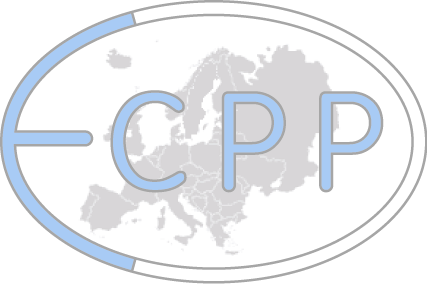 CV document for certificationCV для сертификации(заполняется на английском и русском языках)1. Personal information:Name:Address:E-mail:Date of birth:Main country of practice: Russia1. Личная информация:Имя:Адрес:E-mail: Дата рождения: Основная страна практики: Россия(Если Вы член ЕКПП-Россия, но проживаете и практикуете в др.государстве, укажите Вашу страну)2. General education:Please give detailed information on your general education, training and achieved diplomas: with dates, location of the training and duration in hours:1)2) East European Institute of Psychoanalysis (St. Petersburg), Diploma in - psychology, psychology teacher, specialization - clinical psychology and psychoanalysis. 1200 hours. Date of training:3)2. Общее образование: Предоставьте подробную информацию об общем образовании, тренинге, полученных дипломах с датами, местоположением и количеством часов:1)2) Восточно-Европейский Институт Психоанализа (С-Петербург), диплом по специальности – психология, преподаватель психологии, специализация – клиническая психология и психоанализ. 1200 часов. Даты обучения:3) и т.д.(п.2 для тех, кто закончил ВЕИП, укажите годы обучения.)3. Specific training in psychoanalytic psychotherapy:(Подготовка в области психоаналитической психотерапии)	3.1. Theoretical studies	Please indicate for each training completed the following information in detail:a) Name and place of organization providing the training:East European Psychoanalytical Institute, Bolshoy pr., P.S., 18-A, St. Petersburg, 197198, Russia. Tel./fax + 7 812 235 28 57b) Year and hours of training	1200 hoursc) Main trainers (names, qualification, modality)Professors of East European Institute of Psychoanalysis (state license). Rector - prof. Mikhail Reshetnikov. All teachers of the Institute scientists have a degree in psychology, medicine, philosophy, pedagogy. Modality - psychoanalytic psychotherapyd) Content and subjects of trainingThe theory of psychoanalysis 				200 hours The history of psychoanalysis and psychoanalytic schools 	100 Theories of Development 					100 The theory of psychopathology 				100 Applied psychoanalysis and psycho-social analysis of	 50 Transfer 							100 Countertransference 					100 The theory of psychological defense 			50Theory and technique of resistance 			100Object relations theory 					100Psychological Science					 200Total:	 1200 hours 	3.1. Теоретическая подготовка	Предоставьте следующую информацию по каждому теоретическому курсу:а) Имя и местоположение организации, проводившей обучение: Восточно-Европейский Институт Психоанализа Санкт-Петербург, Большой пр.П.С., 18Аб) Год(ы) обучения, количество часов: 1200 часов	в) Основные учителя (имя, квалификация, модальность)Профессора Восточно-Европейского Института Психоанализа (государственная лицензия). Ректор – проф. Михаил Решетников. Все преподаватели Института имеют ученые степени в психологии, медицине, философии, педагогике. Модальность – психоаналитическая психотерапия.г) Содержание и темы обученияТеория психоанализа						200 часовИстория психоанализа и психоаналитических школ		100Теории развития						100Теория психопатологии					100Прикладной психоанализ и психосоциальный анализ	50Перенос							100Контрперенос							100Теория психологических защит				50Теория и техника работы сопротивлением			100Теория объектных отношений					100Психологические науки					200Итого:	1200 часов(п.3.1 для тех, кто закончил ВЕИП, не забудьте указать годы обучения.)3.2. Personal training analysis:	Please indicate for every therapy completed the following information in detail:a) Name and address of psychoanalytic psychotherapist(s) or organization providing the training analysis, and the psychoanalytic modality	b) Year and total amount of individual sessions and/or group sessions3.2. Личный тренинговый анализ:	Предоставьте следующую информацию по каждому пройденному анализу:а) Название организации / имя психоаналитического психотерапевта (-ов), адрес, психоаналитическая модальностьКомментарий: укажите адрес, где практикует тренинговый аналитик - институт или центр, если это указать нельзя, то электронный адрес и телефон тренингового аналитика	б) Год(ы) и количество индивидуальных и / или групповых сессий3.3. Professional practice:  	Please provide detailed information on	a) Address of institution or private praxis	b) Years and average amount of hours per year	c) Clients (categories, main troubles) and modality3.3. Профессиональная практика:  	Предоставьте подробную информацию:	а) Адрес организации или частной практики	б) Годы и среднее количество сессий в год	в) Клиенты (категории, основные проблемы) и модальность3.4. Supervision: Please provide detailed information on 	a) Supervisors (names, qualification)	b) Dates and amount of hours (in individual and group settings)3.4. Супервизии: Предоставьте подробную информацию: 	а) Супервизоры (имя, квалификация)	б) Даты и количество часов (в индивидуальном и групповом сеттинге)3.5 Experience in Mental Health Setting: Please provide detailed information on Institutions, dates, activities and duration in hoursI have not such experience. In confirmity with Russian Low only psychiatrists can work with psychiatric patients.   3.5 Опыт в системе психиатрической помощи: Предоставьте подробную информацию об организациях, датах, виде деятельности, ее продолжительности в часахНе имею. В соответствии с российскими законами допуск к работе в системе психиатрической помощи возможен только для врачей-психиатров.   4. For Training Analyst Certificate only:  a) Name of Institute(s) where you are giving training and since when:b) Please give detailed information on your activities of continuous professional development during the last two years:4. Только для Сертификата Тренингового Аналитика: а) Название Института (-ов), где Вы проводили тренинг, и с какого года:б) Предоставьте подробную информацию о своем непрерывном профессиональном развитии за последние два года:5. For Supervisor Certificate only:a) Name of professional association where you are registered as supervisor and since when:b) Please give detailed information on your activities of continuous professional development during the last two years:5. Только для Сертификата Супервизора:а) Название профессиональной ассоциации, в которой Вы зарегистрированы как супервизор:	б) Укажите подробную информацию о своем непрерывном профессиональном развитии за последние два года:6. Memberships: if you are member of other professional associations, please indicate their name, address and your status in these associations:6. Членство в др.ассоциациях: Если Вы являетесь членом иных профессиональных ассоциаций, укажите, пожалуйста, их название, адрес и Ваш статус в этих ассоциациях:7. Summary:Total hours of specific training in Psychoanalytic psychotherapies:Total sessions of personal training analysis:Total hours of practice as psychotherapist:Total sessions of supervision: Total hours of experience in Mental Health Setting:7. Общая информация (итог):Общее количество часов подготовки в области психоаналитических психотерапий:	Общее кол-во сессий тренингового анализа:Общее кол-во часов практики:Общее кол-во сессий супервизий:Общее кол-во часов работы в системе психиатрической помощи: Date (дата):Name (ФИО)Signature (подпись): (Электронная подпись или указать фамилию)! Only to be used by ECPP National Branch or Representative !Заполняется в национальном отделении или представителем ЕКППApproved / recommended byDate SignatureRemarksGRAND PARENTING: YES 	NO 	! Only to be used by ECPP Certification and Accreditation Commitee !Заполняется только в Комитете ЕКПП по аккредитации и сертификации ApprovedDateSignatureRemarks